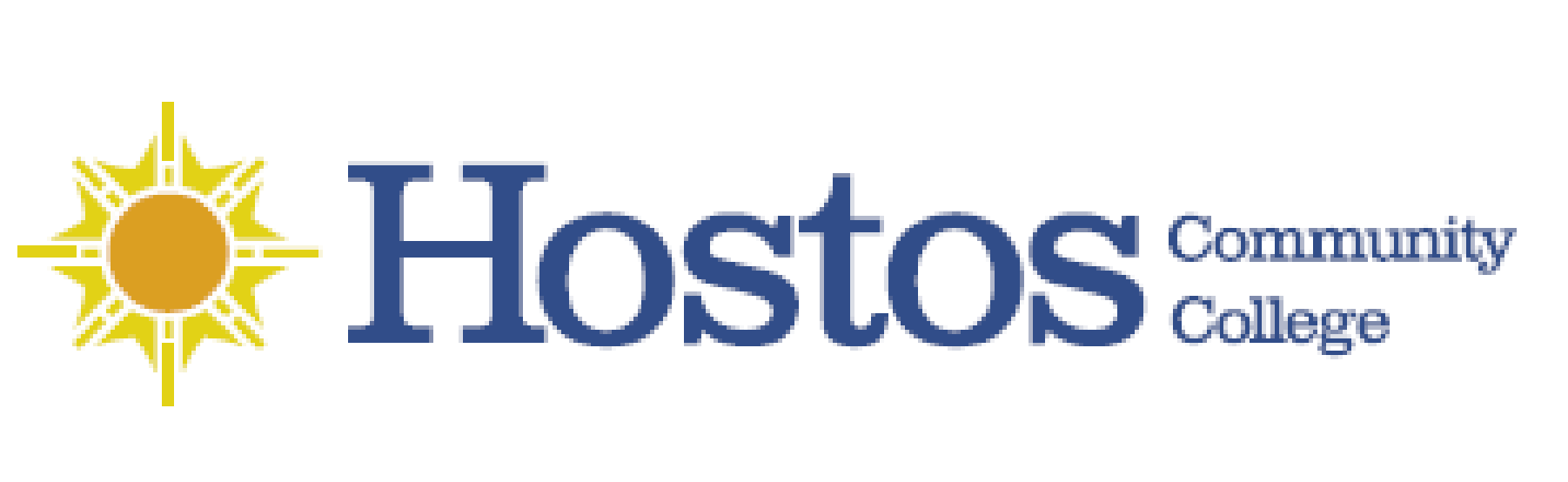 COLLEGE-WIDE CURRICULUM COMMITTEEHYFLEX in B502 and Online Meeting, CLICK THIS LINK TO JOINTuesday, February 28, 20233:30-5:00 pm MinutesPRESENT:Dean Babette AudantProfessor Kathleen DoyleMs. Yassine GayeProfessor Nancy GenovaProfessor Carol HuieProfessor Christine Hutchins (chair)Professor Manuel LivingstonProfessor Karin LundbergProfessor Ana OzunaMr. David PrimakMs. Silvia ReyesMs. Elizabeth SotoProfessor Olga SteinbergGuests:Prof.  Jacqueline DiSanto (Education), Prof. Eugena Griffin (Behavioral and Social Sciences), Prof. Linda Hirsch (English, Liberal Arts), Prof.  Junghang Lee (Mathematics), Prof. Catherine Lyons (Library), Prof. Ronette Shaw (Allied Health), Prof. Charles Rice-Gonzalez (English), Ms. Wendy Small-Taylor (Curriculum Office)Absent: Professor Sonia Maldonado, Professor Jennifer Tang (recording secretary)Call to Order 3:32pmAcceptance of CWCC agenda for meeting 28 February 2023 (see link to agenda)Approval of CWCC minutes for meeting 29 November 2022 (see link to minutes)Curricular Items – To be voted onEDU 227 – New courseEDU 227 Instructional Technology Models and Practices, approved as experimental in October 2022. The Education Department will in the future work toward a new option in Instructional Technology. Queens College is developing a bachelor’s degree in Instructional Technology. Hostos courses, and a possible future option, would be able to articulate directly to this hoped-for new program (see links to form and to syllabus); Prof.  Jacqueline DiSanto (Education) presenting -CLICK THIS LINK TO VOTE (only open during vote)- CWCC Vote Results: Yes  11 No 0  Abstain 0PSY 142 – Pathways submissionPSY 142 Abnormal Psychology (see links to form and to syllabus); Prof. Eugena Griffin (Behavioral and Social Sciences) presenting -CLICK THIS LINK TO VOTE (only open during vote)- CWCC Vote Results: Yes  11 No 0  Abstain 2CAP 203 – New Capstone: The Power of StorytellingCAP 203 New Capstone: The Power of Storytelling (see link to form and to syllabus); Profs. Karin Lundberg (Language and Cognition) and Catherine Lyons (Library) presenting -CLICK THIS LINK TO VOTE (only open during vote)- Voted after discussing creation of clearer protocol, requirements, expectations, and learning objectives for capstone courses; Liberal Arts committee will discuss whether capstones in future might be reviewed by the committeeCWCC Vote Results: Yes  10 No 2  Abstain 1Liberal Arts AA – New Option in Arts AdministrationLiberal Arts Option (see Lib Arts Options site) in Arts Administration. The option provides students with the skills, knowledge, and experience necessary to begin an administrative career in the arts. It will include paths to work experiences through internships and/or service-learning opportunities. It is being articulated with Queens College so students can easily transfer to their Arts Administration program (see link to description); reviewed and approved by Liberal Arts Advisory Committee; Prof. Charles Rice-Gonzalez (English) and Linda Hirsch (English, Liberal Arts) presenting -CLICK THIS LINK TO VOTE (only open during vote)- Voted after amending the business course from discontinued CIP 101 to currently existing OT 103CWCC Vote Results: Yes  11 No 0  Abstain 1NUR 216 – Change to course descriptionNUR 216 Fundamentals of Nursing Practice, the word Pre-Nursing is removed from the course description (see link to form); Prof. Ronette Shaw (Allied Health) presenting -CLICK THIS LINK TO VOTE (only open during vote)- CWCC Vote Results: Yes  11 No 0  Abstain 0New and Changed CST/CSC coursesCourses planned as part of a new proposed cybersecurity program in the Mathematics Department; Prof.  Junghang Lee (Mathematics) presenting CSC 140 Introduction to Computer Science Course Change (see link to form); -CLICK THIS LINK TO VOTE (only open during vote)- CWCC Vote Results: Yes  11 No 0  Abstain 0CST 150 Fundamentals of Database Systems New Course (see links to form and to syllabus); -CLICK THIS LINK TO VOTE (only open during vote)- CWCC Vote Results: Yes  12 No 0  Abstain 0CST 160 Operating Systems Fundamentals New Course (see links to form and to syllabus); -CLICK THIS LINK TO VOTE (only open during vote)- CWCC Vote Results: Yes  12 No 0  Abstain 0CST 220 Networking Fundamentals New Course (see links to form and to syllabus); -CLICK THIS LINK TO VOTE (only open during vote)- CWCC Vote Results: Yes  11 No 0  Abstain 0CST 230 Introduction to Web Programming New Course (see links to form and to syllabus); -CLICK THIS LINK TO VOTE (only open during vote)- Voted after amending sample syllabus to add grade and assignment informationCWCC Vote Results: Yes  11 No 0  Abstain 0CST 240 Introduction to Cybersecurity New Course (see links to form and to syllabus); -CLICK THIS LINK TO VOTE (only open during vote)- Voted after amending sample syllabus to add grade and assignment informationCWCC Vote Results: Yes  12 No 0  Abstain 0CST 250 System Administration (UNIX/LINUX) New Course (see links to form and to syllabus); -CLICK THIS LINK TO VOTE (only open during vote)- Voted after amending sample syllabus to add grade and assignment informationCWCC Vote Results: Yes  11 No 0  Abstain 0CST 260 Cybersecurity Project New Course (see links to form and to syllabus); -CLICK THIS LINK TO VOTE (only open during vote)- Voted after amending sample syllabus to add grade and assignment informationCWCC Vote Results: Yes  12 No 0  Abstain 0New Business & AnnouncementsFlowcharts for ESL, ENG, MAT gateway courses Flowcharts NEW ESL ENG MAT 2022 Fall.pdfCWCC membership Spring 2023Dean Babette Audant, Provost's DesigneeKathleen Doyle, Mathematics
Nancy Genova, Behavioral and Social Sciences 
Carol Huie, Business
Christine Hutchins, English, Chair
Manuel Livingston, Allied Health SciencesKarin Lundberg, Language & Cognition
Sonia Maldonado, Education
Ana Ozuna, Humanities
David Primak, RegistrarSilvia Reyes, Office of Academic Affairs, HEOOlga Steinberg, Natural SciencesJennifer Tang, Library, Recording SecretaryYassine Gaye, SGAElizabeth Soto, SGACWCC meetings Spring 2023All meetings at 3:30 hybrid in room B502 or at https://hostos-cuny-edu.zoom.us/j/6756681908Tuesd​ay, 28 FebruaryTuesd​ay, 4 AprilTuesday, 2 MayAdjournment 5:05pmChristine Hutchins is inviting you to a scheduled Zoom meetingTopic: CWCC MeetingTime: This is a recurring meetingJoin Zoom Meetinghttps://hostos-cuny-edu.zoom.us/j/6756681908Meeting ID: 675 668 1908One tap mobile+16465588656,,6756681908# US (New York)+13017158592,,6756681908# US (Washington DC)Dial by your location        +1 646 558 8656 US (New York)        +1 301 715 8592 US (Washington DC)        +1 312 626 6799 US (Chicago)        +1 346 248 7799 US (Houston)        +1 669 900 9128 US (San Jose)        +1 253 215 8782 US (Tacoma)Meeting ID: 675 668 1908Find your local number: https://hostos-cuny-edu.zoom.us/u/kdkYWLRhGsJoin by SIP6756681908@zoomcrc.comJoin by H.323162.255.37.11 (US West)162.255.36.11 (US East)213.19.144.110 (Amsterdam Netherlands)213.244.140.110 (Germany)103.122.166.55 (Australia Sydney)103.122.167.55 (Australia Melbourne)69.174.57.160 (Canada Toronto)65.39.152.160 (Canada Vancouver)207.226.132.110 (Japan Tokyo)149.137.24.110 (Japan Osaka)Meeting ID: 675 668 1908